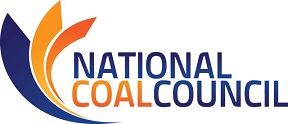 2017 ANNUAL SPRING MEETING RESCHEDULED REGISTRATIONApril 18-19, 2017 – Sheraton Suites Old Town Alexandria – Alexandria, VANCC MEETING REGISTRATION Fax: 301-808-0506 or 202-688-2201 or Email info@NCC1.org this registration form.Please register for the meeting no later than Monday, April 3rd.Name		________________________________________________________________________Badge Name      ________________________________________________________________________Company	________________________________________________________________________Title		________________________________________________________________________Email Address	________________________________________________________________________Guest Name(s)	________________________________________________________________________I will attend the following events:Tuesday, April 18th, 2017_____ Reception 6:00-7:30 pm Wednesday, April 19th, 2017_____ Full Council Meeting 8:30am-12:15 pm _____ Buffet Lunch 12:15 pm There is a $30 charge for lunch. If you choose to have lunch you will be sent an invoice with a link to pay for lunch by credit card. The $30 charge is non-refundable.  To request a lunch menu please contact hstanford@ncc1.org ._____ If you already paid for lunch for the March 15th postponed meeting, please check here and we will apply your fee to the April 19th lunch.I’d like to support this NCC event with a sponsorship donation (please invoice me accordingly)_____ Breakfast & Break Sponsor ~ $500_____ Buffet Luncheon Sponsor ~ $600_____ Keycard Sponsor ~ $1,000 (EXCLUSIVE) ~ Corporate Logo on All hotel keycards_____ Reception Sponsor ~ $2500_____ Event Sponsor ~ $4000All events will be hosted at the Sheraton Suites Old Town Alexandria801 N. Saint Asaph St., Alexandria, VA 22314Deluxe guest room rates are $189 per night. Rates are available April 17-19, 2017.Reservations must be made by Monday, April 3rd to secure this rate.Rooms can be reserved by calling (888) 627-7049 and requesting “NCC Spring 2017 Meeting.”For Online Reservations:  https://www.starwoodmeeting.com/Book/NCCannualspringmeeting2017Contact NCC’s Hiranthie Stanford with any questions at 202-756-4524 – hstanford@ncc1.org